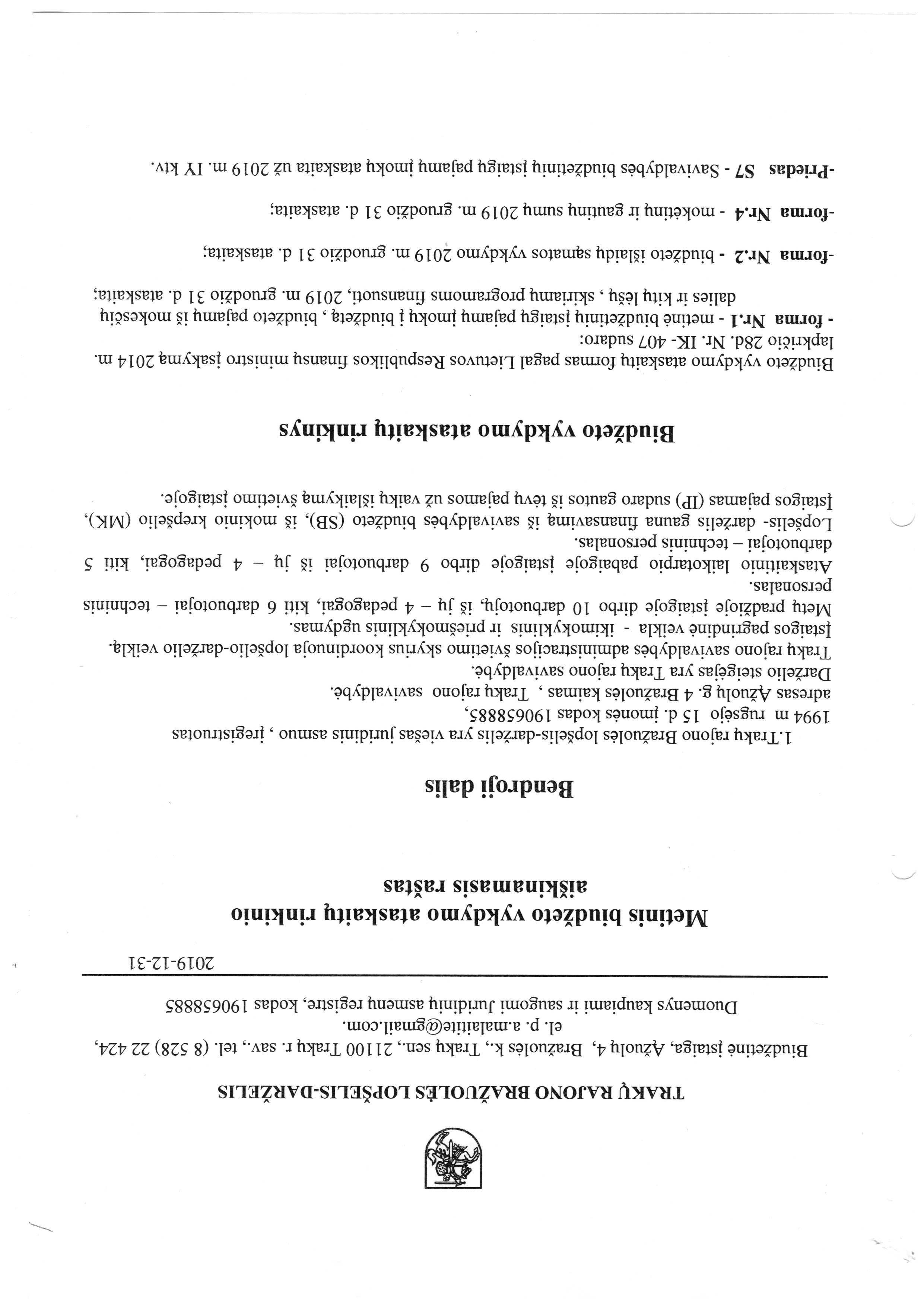 ----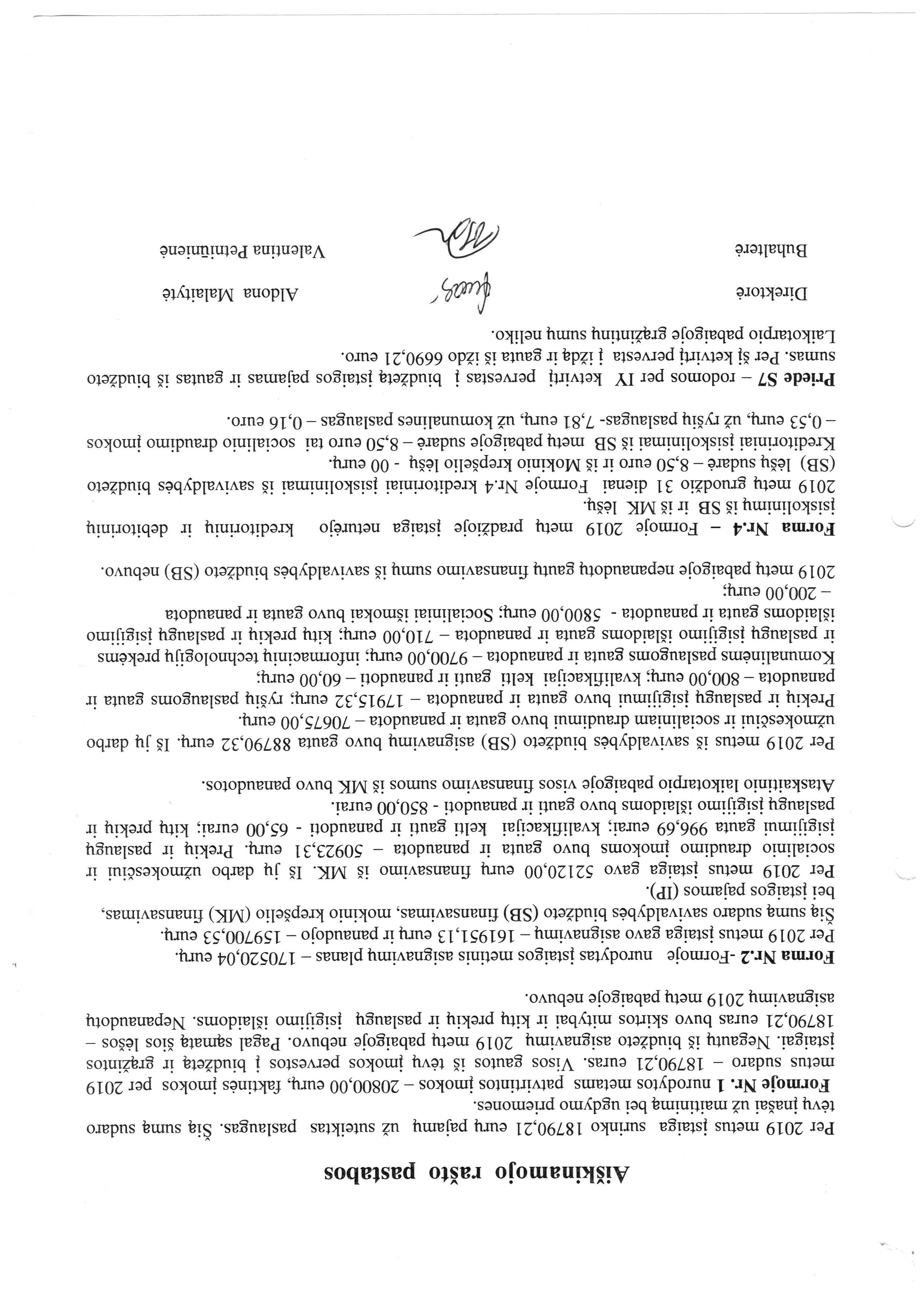 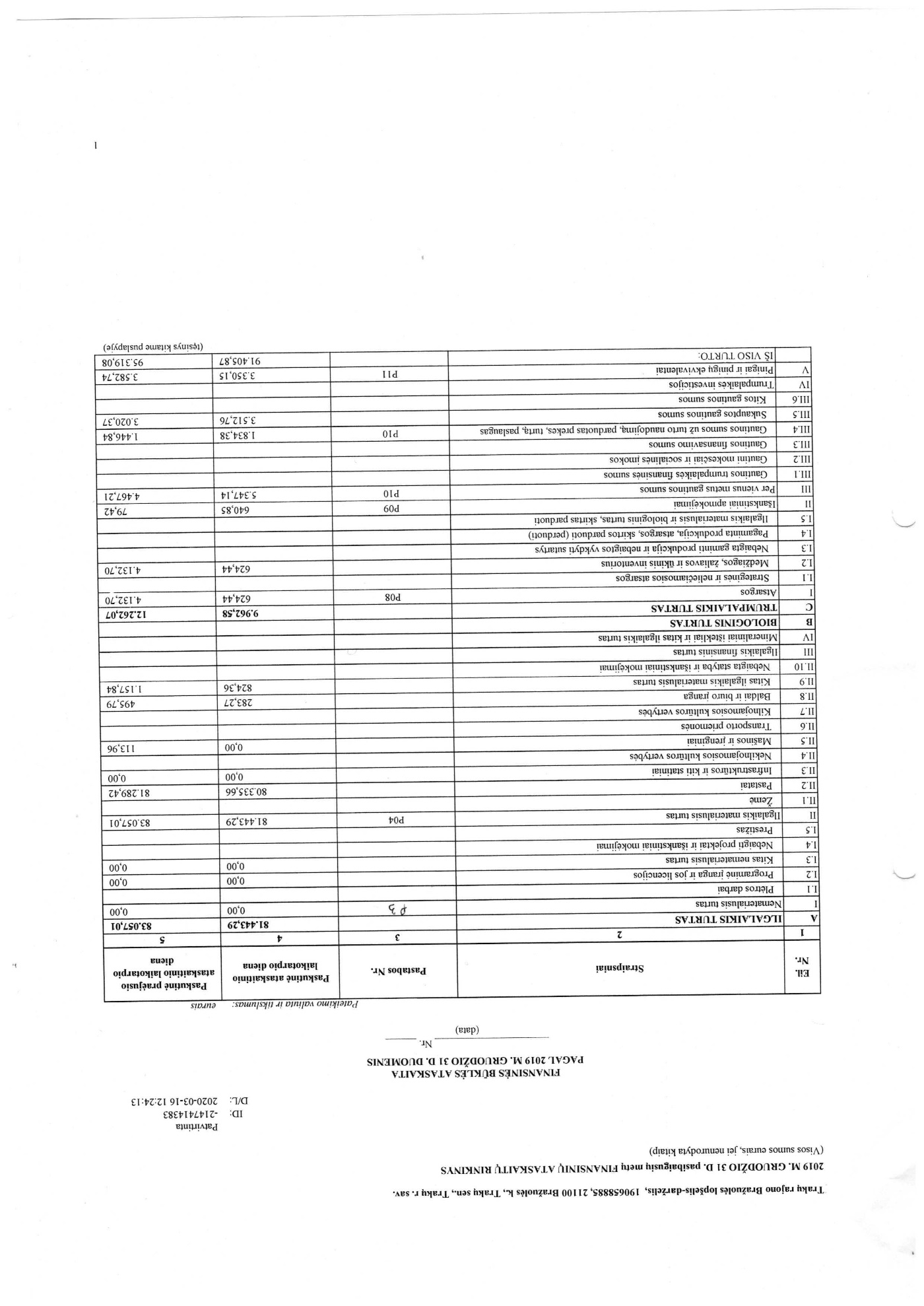 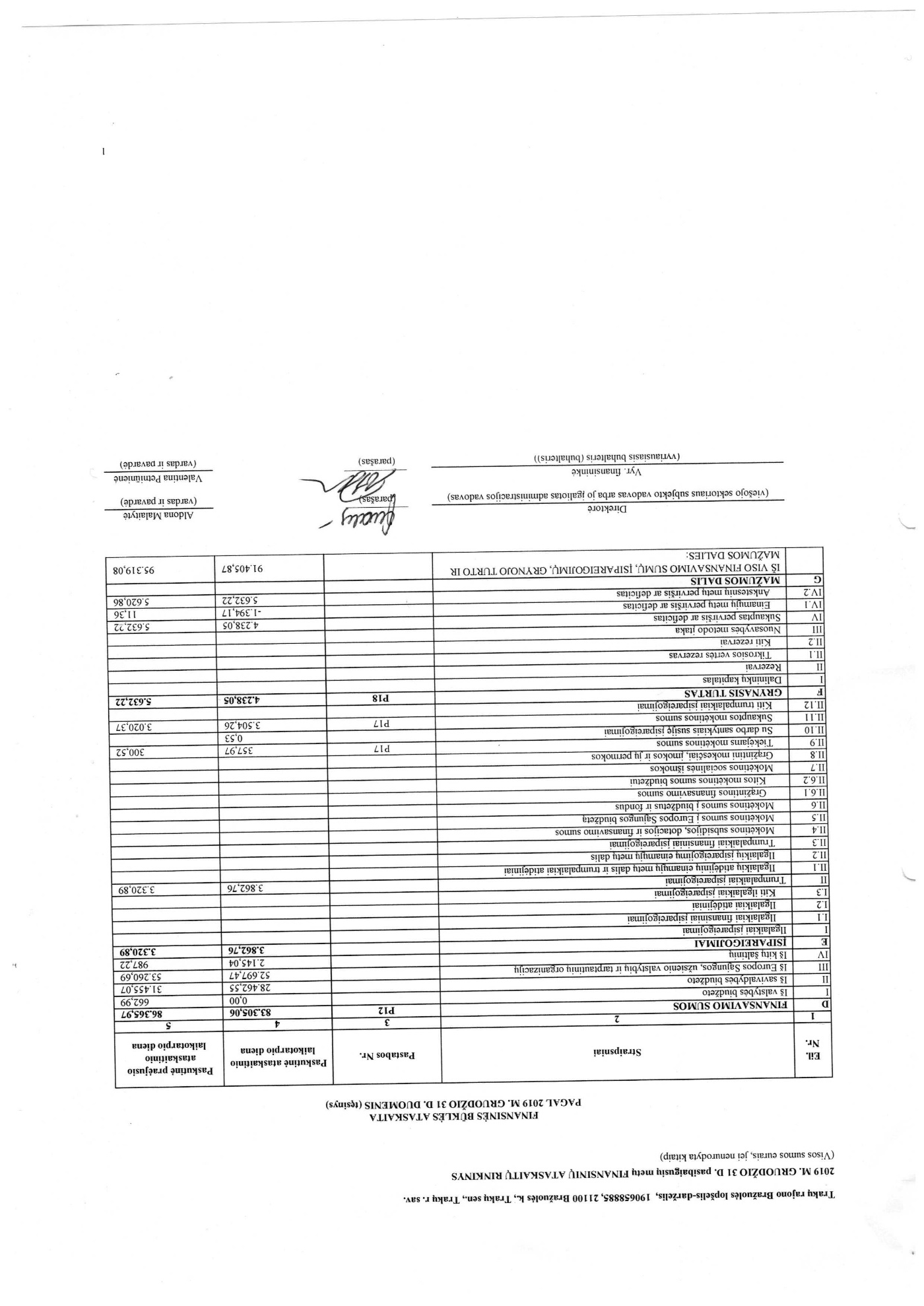 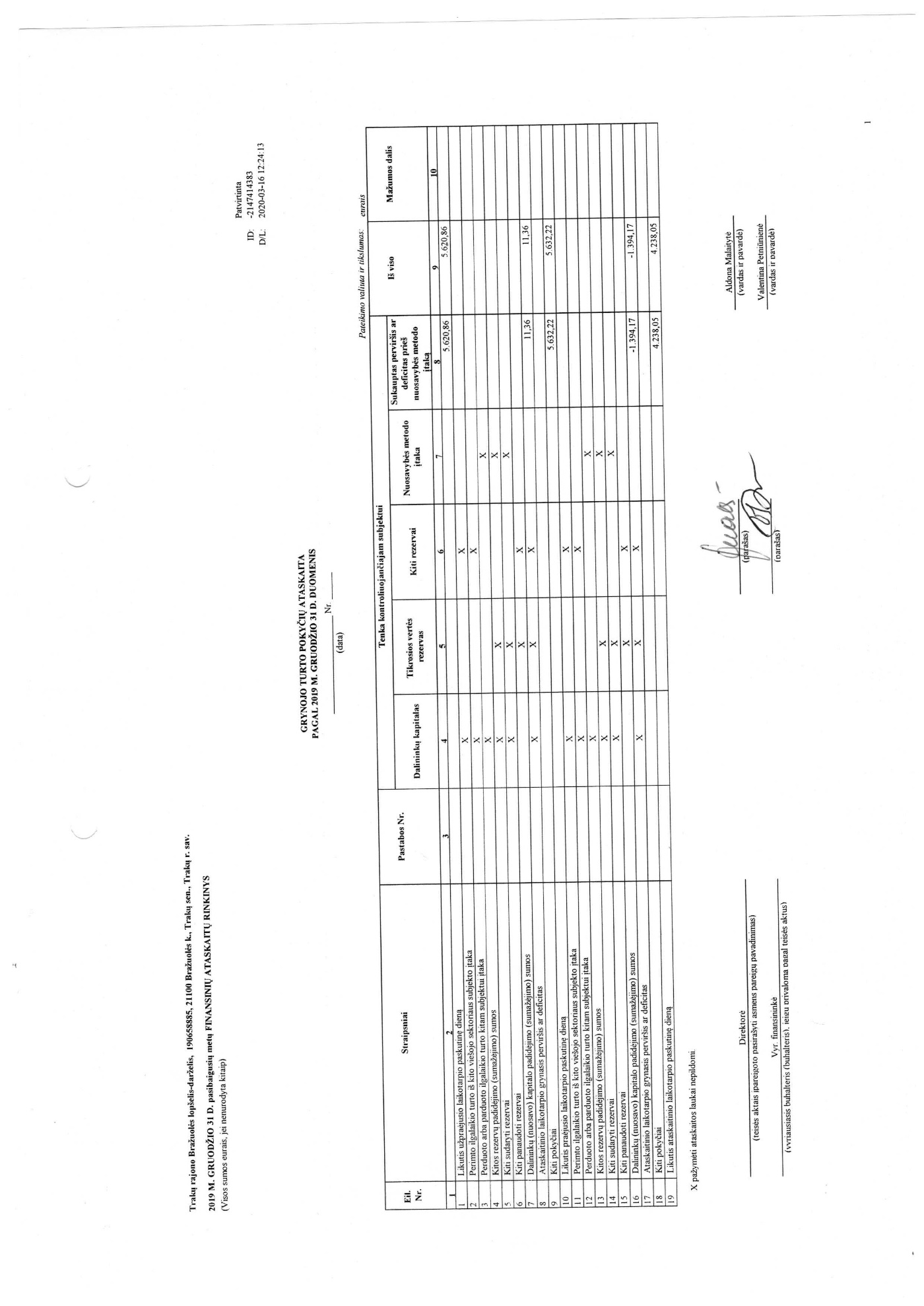 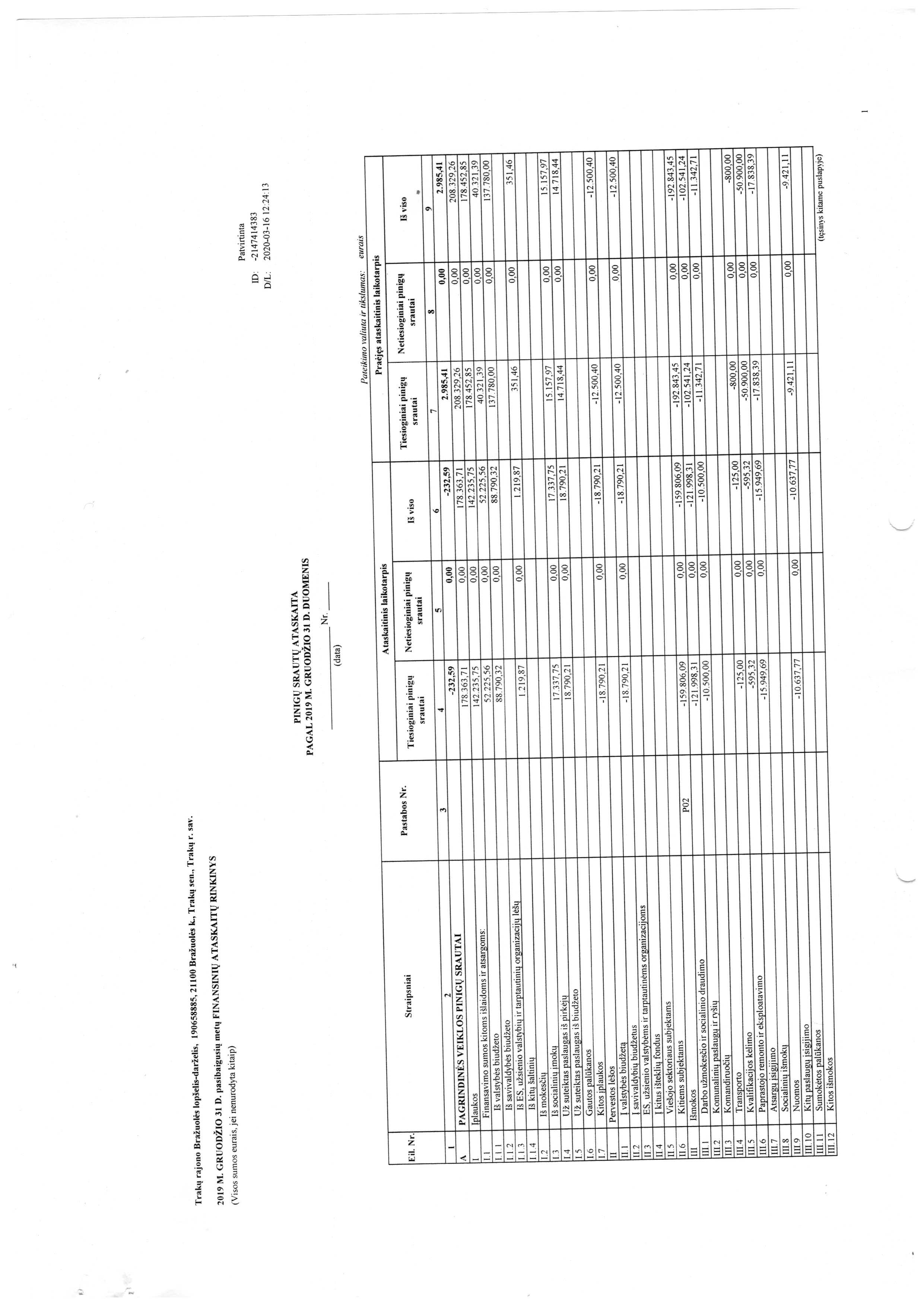 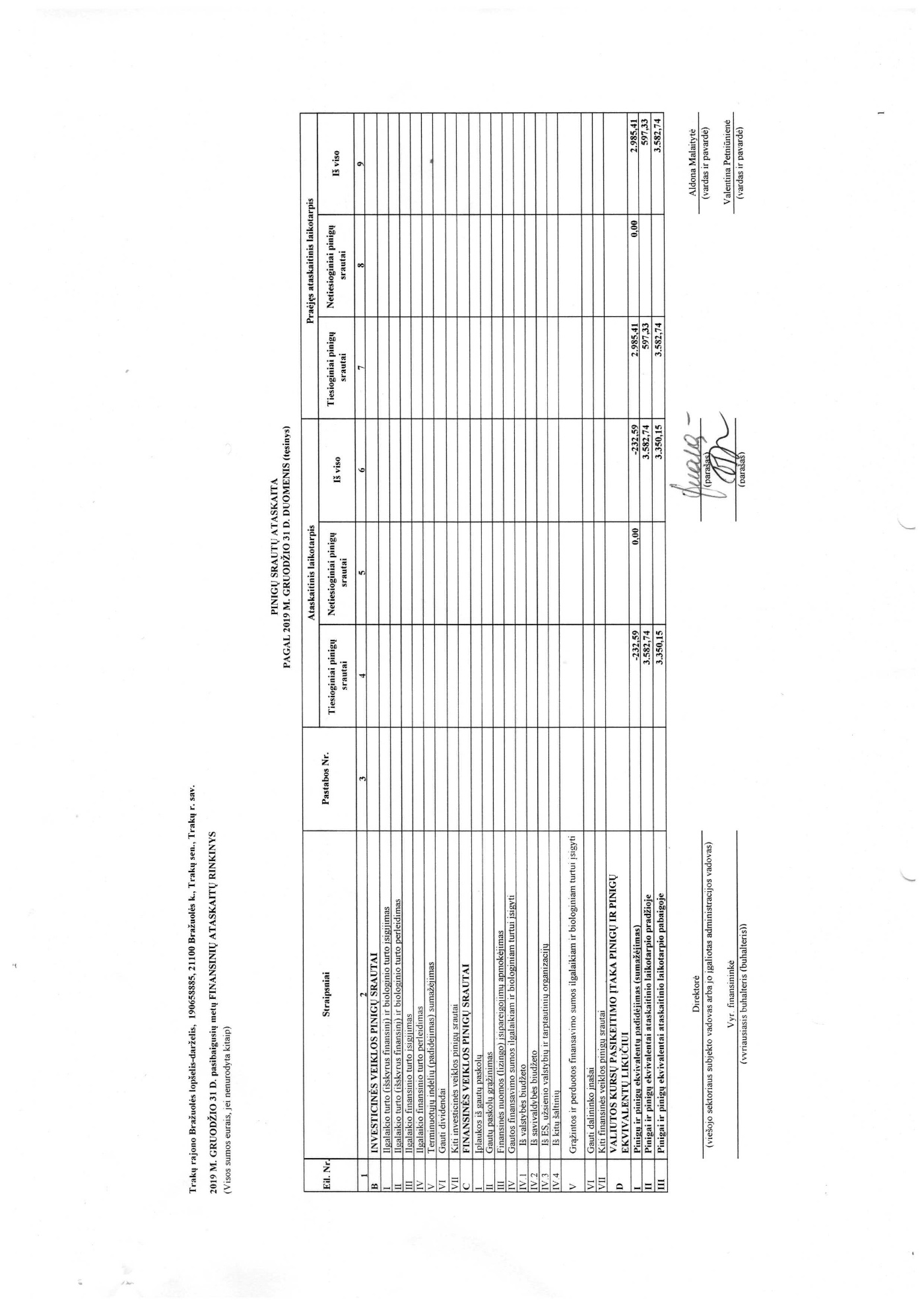 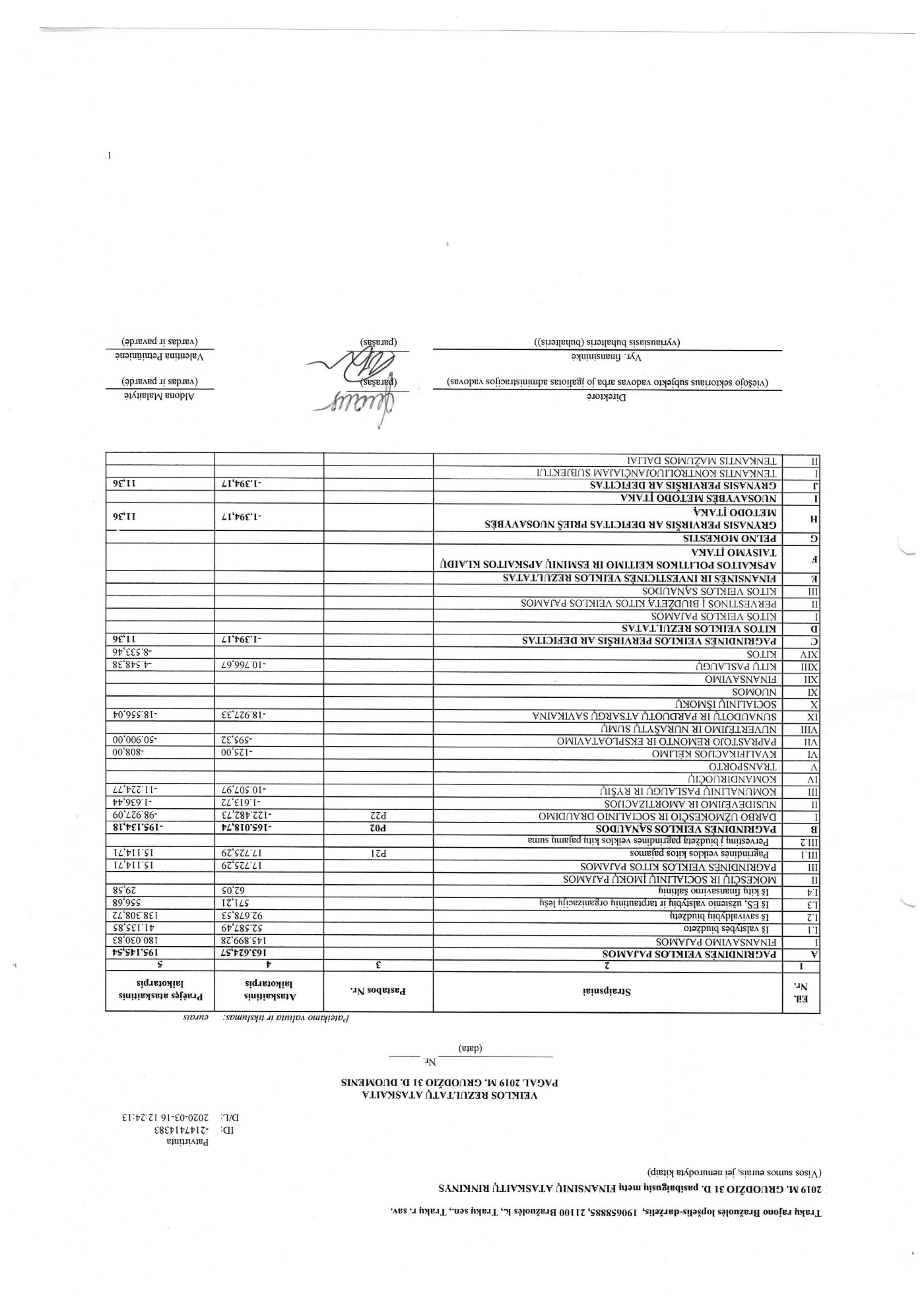 